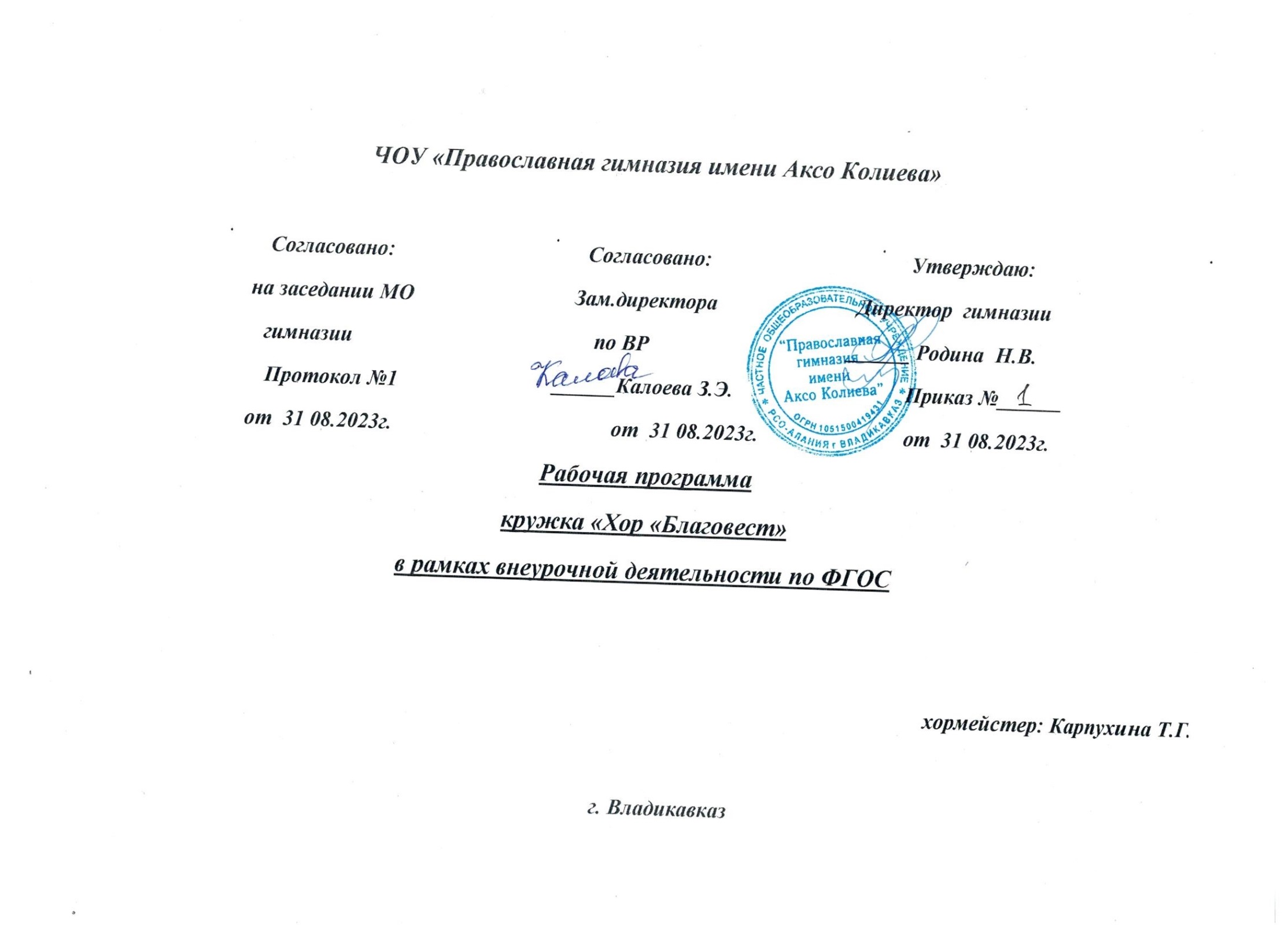                                         Хоровое пение.Пояснительная записка:              Хоровое пение - одно из главных средств воспитания детей. Являясь активной формой музыкального образования, хоровое пение само является предметом искусства.  Данная программа нацелена на приобщение детей к традиционной певческой хоровой культуре - одного из основных путей оздоровления народа, возрождение национальной духовности и достижения высокого уровня общей культуры и музыкальной образованности.             Актуальность эстетического развития детей посредством хорового пения имеет ряд очевидных преимуществ, среди других видов деятельности, что объясняется рядом причин: общедоступность хорового пения (практически каждый ребёнок обладает от природы голосовыми и слуховыми данными, что в сущности своей уже есть достаточное и необходимое условие певческого воспитания); адекватность хорового пения психолого-возрастным особенностям детей, в частности к активным формам освоения искусства; значимость воспитания чувств человеческой общности в современном мире. 1. Занятия пением затрагивают важные для жизни человека сферы:здоровье (в процессе пения происходит нелекарственная реабилитация функционального состояния человека, восстановление и увеличение его работоспособности, развитие и улучшение состояния дыхательной системы, кровообращения, способствующие росту и укреплению мышц гортани);интеллектуальное развитие (благодаря воздействию  на  процесс формирования мышления стимулированием мыслительной деятельности и развитием – креплением памяти);самоактуализация (как одного из способов   самовыражения, приобретения жизненного смысла, упорядоченности и духовной свободы).2. Хоровое пение – коллективное творчество, доступное всем детям, не требует наличия выдающихся  вокальных данных       и больших материальных затрат.3.   В вокально – хоровых произведениях воедино соединены музыка и слово, что способствует глубокому пониманию музыкальных произведений, глубже воздействует на психику  ребенка.4.   Хоровое пение обеспечивает возможность первоначальных музыкальных впечатлений, что способствует овладению  «музыкальной речью», что в  свою очередь, помогает более точно выявить музыкальные способности.5. Воспитание слуха и голоса положительно сказывается на формировании речи,  которая является материальной основой мышления.  Дети, поющие  в хоре и занимающиеся музыкой, лучше успевают в школе и отличаются творческой инициативностью  и общительностью.         Активное воздействие на ребенка народной и классической музыки с самых ранних лет - важнейшее условие становления нравственного сознания, его Личности.           Цель данной программы - формирование у детей духовно-нравственных и творческих потребностей, через углубленное освоение русской Православной музыкальной культуры; приобщение воспитанников Православной Гимназии к духовным ценностям Православия посредством хорового пения ;  овладение детьми навыками церковного пения простых обиходных песнопений        Задачи:формировать у детей навыки правильного пения в пределах их диапазонапривить эстетические критерии  певческого голосаразвитие голосовых данныхформирование вокально-хоровых навыков воспитать художественную осмысленность исполняемых произведенийвоспитание организованности, внимания, трудолюбия, умения работать в коллективерасширение и обогащение музыкального кругозоравыявление творческой индивидуальности учащегося Принципы вокально-хоровой работы:воспитания и всестороннего развитиясознательности и творческой активности учащихсяперспективностисистематичностиучета индивидуальных возможностей учащихсяпосильной трудностиположительного фона обученияединства художественного развития учащегося и технического совершенствования их голосапредшествование слухового восприятия музыкального явления его теоретическому осознаниюцеленаправленного управления регистровым звучанием голосаОсновные методы работы:фонетическийобъяснительно-иллюстративныймысленного пениясравнительного анализаповторения и закрепленияоптимизацииКаждый метод представляет собой систему приемов:развития слухаразвития голосапсихолого-педагогического воздействияПрограмма включает 3 уровня обучения:1.  Музыкально-певческое развитие школьников (дети 7-8лет)2.  Младший хор     (учащиеся 1-2 годов обучения)3.  Старший хор      (учащиеся 3-5 годов обучения )Ведущим принципом организации обучения является принцип преемственности. Это обеспечивает     логику построения   образовательной деятельности.Форма проведения  занятий – групповая.В целях расширения  индивидуального контроля и интенсивности музыкально-певческого развития вводятся занятия по подгруппам, в которые дети распределяются по признакам: одинаковый возраст (год обучения),тембр голоса (по партиям),  индивидуальные особенности.Количественный состав групп – от 10 до 15 человек.Занятия проводятся:  дошкольники – 2 раза в неделю по 1 часумладший хор -  2  раза в неделю по 1 часустарший хор  -  2 раза в неделю  по 1 часу Процесс обучения хоровому пению способствует:формированию мышления, развитию воображения, эмоциональной отзывчивости;развивает и улучшает состояние дыхательной системы, кровообращения;способствует росту и укреплению мышц гортани;развивает слух, голосовой аппарат, чувство ритма, обогащает речь;воспитывает дисциплинированность, чувство ответственности;коммуникативную культуру.В результате обучения хоровому пению  учащиеся приобретут:систему основных специфических знаний , умений и навыков;опыт творческой деятельности;опыт эмоционально-волевого отношения к миру, друг другу, что является условием формирования у детей  системы ценностей.Программа будет успешно реализована:если будет выдан весь предусмотренный программой теоретический и практический материал;будут учитываться возрастные и личностные особенности обучающихся, мотивация их деятельности;будет использован  разнообразный методический материал;будет создана библиотека специализированной музыкальной и вокально-хоровой литературыбудут разработаны  в кабинете технические средства, отвечающие условиям учебного процесса.                                           С О Д Е Р  Ж А Н И Е.                 I.  Музыкально - певческое развитие школьников  Этот раздел программы ориентирован на детей 7-10 лет и рассчитан на 4 года обучения.Цель:     -создание условий для активизации природных творческих задатков                   каждого ребенка, используя комплексный музыкальный подходЗадачи: -реализация природой обусловленных задатков в музыкально-                творческой   и познавательной деятельности;              -обеспечение беспрепятственной творческо-познавательной                                  деятельности;              -интеграция направлений и видов творческо-познавательной                деятельности, обеспечивающая многоуровневое развитие                 воспитания и образования.  Обучение ведется преимущественно в игровой форме. Игра – школа сотрудничества. Используются игры следующих назначений:              -обучающие  (развитие навыков)              -развлекательные (отдых)              -коммуникативные (расслабляющие)              -психо-технические (перестройка психики для успешного усвоения                 информации).Основные игры – обучающие – направлены на развитие:              -звуковысотного интонирования              -дыхания              -ритмического чувства              -наблюдательности, внимания              -мышления              -фантазии, воображения              -речи              -координации движений              -творческих способностей              -артистизмаЗанятия при планировании делятся на  Блоки, которые строятся в соответствии с уровнем готовности учащихся к постановке и реализации   музыкально-творческих задач. Перечень блоков:1. Вокально-хоровая работа2. Восприятие музыки3. Музыкально-ритмические движения.4. Игровые и творческие задания.5. Игра на детских музыкальных инструментах.Первые 2 блока – дидактические, поскольку каждый из них строго регламентирован  и требует точности выполнения их формы. Последующие -  носят творческий характер, т.к. являются импровизированными по форме и произвольными по эмоциональному содержанию.                                    Учебно-тематический план.    Содержание основных блоков программы для дошкольников. Вокально-хоровая работа.1.1 Учебно-тренировочный материал.Строится на основе «Фонопедического метода развития голоса» Емельянова В.В. – Развивающие голосовые игры.Цель:  познание – осознание внеречевых энергетических и режимных регистров и возможностей голосового аппарата, связей мимической мускулатуры.Три цикла: «Артикуляционная гимнастика», «Голосовые сигналы доречевой коммуникации», (звуковые игры), «Интонационно – фонетические упражнения» - это единый процесс, который начинается без звука голоса, затем вступает в работу сам голос, а далее все переводится на высший уровень максимальных энергетических затрат. Все циклы могут проходить под любое сопровождение (музыка, стишки и т.д.)1.2 Работа по алгоритму постановки голоса и воспитанию вокально-хоровых навыков.Певческая установка.Необходимое условие – соблюдение правил певческой установки:голову держать прямо, свободно, не опускать вниз и не запрокидывать назад;стоять -  твердо на обоих ногах, равномерно распределив тяжесть тела, сидеть – слегка касаясь стула, с опорой на ногах;корпус держать прямо, без напряжения, слегка подтянув нижнюю часть живота;сохранять ощущение внутренней подтянутости.Дыхание.Певческое дыхание – основа вокально-хоровой техники. Навык певческого дыхания формируется постепенно, с учетом возрастных особенностей, и требует систематической тренировки.активный, бесшумный, глубокий вдох через нос с ощущением легкого полузевка  по руке дирижера. Используется нижнерёберно-диафрагматическое (смешанное)  дыхание.после вдоха – задержка. Скорость вдоха и задержки дыхания зависит от темпа исполняемого произведения.продолжительный фонационный выдох, при котором   необходимо стремиться сохранить положение вдоха, то есть зафиксировать нижние ребра  в раздвинутом состоянии. Стремление певца к сохранению этого положения во время пения будет способствовать появлению у него ощущения опоры звука.Основные правила при выработке  навыка цепного дыхания:не делать вдох одновременно с поющим рядом;не делать вдох на стыке музыкальных фраз, а по возможности внутри длинных нот;дыхание брать незаметно и быстровливаться в общее звучание хора без толчка, с мягкой атакой звука, интонационно точночутко прислушиваться к  пению соседей и общему звучанию хора. Навык певческого дыхания осваивается и развивается  вначале в упражнениях, затем переносится в произведения, где и закрепляется.Распевание. Распевание выполняет двойную функцию:разогревание и настройка голосового аппарата с целью подготовки к работе;развитие вокально-хоровых навыков с целью достижения красоты и выразительности звучания певческих голосов в процессе исполнения хоровых произведений.Подготовка певцов к работе предполагает, прежде всего, их эмоциональный настрой, а также введение голосового аппарата в  работу с постепенно возрастающей нагрузкой в отношении звуковысотного  и динамического диапазонов, тембра и продолжительности фонации на одном дыхании. Распевки необходимо начинать с упражнений «на дыхание». Для распевок используются знакомые считалки, припевки, дразнилки, скороговорки, которые знакомы детям с раннего детства. Они удобны и полезны для выработки правильного дыхания, четкого ритма, свободной артикуляции. Каждое упражнение должно транспонироваться постепенно по полутонам в восходящем и нисходящем движении.Упражнения для распевания делятся на 2 группы:стабильные (систематические)обновляющие (эпизодические)Дирижерские жесты.Дирижерские указания педагога обеспечивают:точное и одновременное начало (вступление)снятие звукаединовременное дыхание (в определенном темпе и дыхании)единообразное звуковедение (legato, non legato)выравнивание строяизменение в темпе, динамикеУнисон.Задача – приведение певцов к общему тону. Используя цепное дыхание при соблюдении очень небольшой силы голоса, певцы долго тянут один звук и, внимательно  вслушиваясь  в общее звучание, стараются слиться со всеми голосами в унисон по высоте, силе и тембру.Звукообразование и звуковедениеВ основе звукообразования лежат:преимущественно мягкая атака звука.основной штрих – «non legato», легкое «staccato». Со второго полугодия осваивается штрих «legato». активная, но не форсированная  подача звукавыработка высокого, головного звучания наряду с использованием  смешанного и грудного регистра.Дикция и артикуляция.Вокальная дикция – четкое и ясное произношение слов во время пения. Отчетливое произношение слов не должно мешать плавности звукового потока, поэтому согласные в пении произносятся по возможности быстрее, с тем, чтобы дольше прозвучал гласный звук.Дикция зависит от органов артикуляции – нижней челюсти, губ, языка, мягкого неба, глотки. Работа артикуляционного аппарата совершенствуется в различных упражнениях и скороговорках.Восприятие музыки.2.1  Слушание музыкальных произведений.Знакомство с художественными, доступными восприятию детей образцами современной, классической, народной музыки, воспитание к любви   к ней.Развитие музыкальной восприимчивости детей, их способности откликаться на чувства,  выраженные в музыке, умение различать музыкальные образы, их развитие.Введение первоначальных сведений о музыке, подведение к запоминанию музыкальных произведений, различию их характера, средств выразительности, формирование оценочного отношения.2.2  Поиск выразительных движений под музыку.Слушание музыкальных сказок, рассказы о композиторах, о природе, животном мире. Введение в мир звуков через радостное, светлое сопереживание, помогающее интерпретировать музыкальные образы.   Пластические импровизации детей, «пробы» - без показа педагога.Творческие задания.инсценирование песен, популярных сказок («Колобок», «Теремок», и др.)  с привлечением звучания знакомых музыкальных произведенийпростейшие импровизации: вокальные (диалоги персонажей сказок, «вопрос – ответ»),  инструментальные (ритмическое сопровождение, звуковые картины)звукоподражаниеобразные игрывариантное исполнение окончаний фраз песен, попевоксочинение мелодий к скоропевкам, стишкамролевая гимнастика у зеркала  Этапы реализации программы            музыкально – певческого развития у дошкольников                                                      1 год обучения   Цели:        личностная адаптация  в познавательном процессецелостная настройка учащегося на самореализациюЗадачи:достижение психофизиологического комфортаразвитие эмоционально-чувственной сферынакопление сенсомоторных ощущенийактивизация слухового восприятияактивизация воображенияПрогнозируемый результат:      1 год обучения:освобождение от психологической и физической скованности  в обстановке группового общениязапуск механизмов рефлексии: чуткости, одухотворенияобретение коммуникативных навыков игрового  и учебного взаимодействияпеть естественным голосом, без напряжения, не спеша, выразительноуметь во время пения сохранять правильную певческую установкуотличать звуки по высоте и длительностибрать дыхание между короткими музыкальными фразамипение простых попевок и песенок с как можно точным воспроизведением мелодии на 1-3 нотахвнятное произнесение словразличать на слух правильное и неправильное пениевместе начинать и заканчивать пениевспомнить и спеть выученную песнюпеть с группой и самостоятельноумение слушать музыкальное произведение до конца,  воспринимать то, о чем рассказывает музыкасопоставление характера разных музыкальных построений, умение различать средства музыкальной выразительностислух – двигательная реакция                                        2  год обучения.Цели:освоение приемов и  способов творческой самореализацииЗадачи:расширение сферы музыкальных представленийосвоение вокально – хоровых навыковсовершенствование механизма «слух – голос»освоение материала: «Ритм», «Звуковысотность», «Динамика»Прогнозируемый результат:расширение сферы самореализациивыразительное пение без напряжения, плавно, напевно, легким, подвижным звукомбрать дыхание между музыкальными фразами, перед началом пения, не поднимать плечи, стараться держать дыхание до конца фразыотчетливо произносить слова, правильно передавать гласные звукиотчетливо произносить согласные в конце словаправильно передавать мелодиюодновременно начинать и заканчивать пение, петь громко и тихо, в разных темпах, ускоряя, замедляя, усиливая и ослабевая звучаниеточно выполнять ритмический рисунокпеть согласованно в пределах ре – си 1 октавы, прислушиваясь к голосам другихуметь слушать вокальную и инструментальную музыку, самостоятельно различать средства выразительности и характер музыки, узнавать произведение по слухузнакомство с первоначальными теоретическими знаниямиформирование сценической культурыПредусматриваются следующие формы контроля и отслеживания результатов:открытые (интегрированные и контрольные) занятияанкетированный опрос (учащихся, родителей) с целью выявления их ценностных ориентаций и потребных устремлений                            II.     Младший   хор                                         1 . Вокальная работа  Певческая установка.Правильное положение певца во время пения (положение корпуса, головы во время пения, прямое, без напряжения; расправленные плечи, бодрая осанка, руки свободно опущены вниз при положении стоя, или свободно лежат на коленях при положении сидя), которое активизирует дыхательную мускулатуру, снимает напряжение, зажатость звука и тем самым облегчает певческий процесс.Распевание.Фонопедический метод развития голоса Емельянова В.В.Артикуляционная гимнастикаЗвуковые игрыИнтонационно – фонетические упражненияТренировочные программы для грудного и фальцетного регистровФормирование певческого дыхания.Дыхательная гимнастика по методике Стрельниковой («Ладошки», «Погончики», «Насос», «Обнимаем плечи», «Кошка», «Повороты головы», «Ушки», «Маятник», «Большой маятник», «Перекаты», «Шаги»…)Игры и вокальные упражнения на развитие дыханияОсвоение навыка одновременного начала пения (сюда входит и момент организации единовременного вдоха, и момент начала фонации и одновременного окончания пения)Бесшумный, глубокий вдох, длительный вдохУмение экономно расходовать дыханиеПропевание короткой фразы на одном дыханииФормирование навыков цепного дыханияПение по руке руководителя: «внимание!», «вдох», «начало», «снятие»Формирование вокально – фонационных навыков.Развитие голоса ребенка с примарных звуков и постепенное расширение диапазона вверх и внизОснова певческого звучания – мягкая атакаОсновной вид голосоведения – кантилена – умение петь легато, хорошо связывать звукиФормирование грудного резонатора и развитие головного регистраФормирование различных видов звуковедения  (протяжное, связное пение, отрывистое, подчеркивание  отдельных звуков)Работа по устранению дефектов в звукообразовании (зажатость челюсти, гнусавость, неподвижность голоса)Формирование навыков певческой артикуляцииРабота над артикуляционным аппаратом (гимнастика, упражнения)Дикционные упражнения, скороговоркиРитмодыхательный комплекс – тренаж мышц, участвующих в процессе фонацииРабота над орфоэпиейРабота над текстом каждого произведенияФормирование ритмического чувстваОсвоение ритмических особенностей основных музыкальных жанровДвижение под маршевую музыку (шаг), под танцевальную (бе-гать), чередование шага и бега ( та-ти таа)Метризация 2-х и 3-х сложных слов, ритмослоги, чтение ритмического рисунка с хлопками и выстукиванием метрических долей, тактирование под музыку.Более сложный ритмический рисунок. Синкопа. ЗатактУпражнения с переменными размерами. Ритмические группы с шестнадцатымиРазвитие чувства темпа – характера и скорости основной пульсации произведенияРитмические игры на основе знакомых песен, стихов, скороговорок с применением различных по сложности ритмических рисунковСочинение ритмических аккомпаниментовПрименение карточек (при освоении закономерностей ритма при раскладывании ритмической фразы)Формирование звуковысотного интонипрования.Основной художественный материал – народное творчество.Понимание значения тоникиУмение интонировать попевки в пределах мажорного трихорда с поступенным движением мелодии на одном звукеПопевки и упражнения с движением мелодии по смежным ступеням 1-2, 2-3 и со скачком 1-3Тетрахордовые мажорные попевки с поступенным движением мелодии и со скачками 1-4, разрешая неустойчивые ступени 2 и 4 в устойчивые 3 и 1Интонирование мажорных попевок (трихордовых), тетрахордовых с поступенным движением мелодии и со скачкамиИнтонирование пентахордовых попевок с поступенным движением, с движением по звукам Т3 и со скачками (на кварту, квинту, сексту и септиму)Пение по ручным знакамСредства художественной выразительностиРабота над нюансами, штрихами, динамикойУпражнение на развитие чистого интонирования штрихов (плавно, связно, отдельно, толчками, акцентируя, легко, грузно, светло и пр.)                               2 .  Хоровая работа.Работа над ансамблемФормирование навыков чистого интонированияФормирование навыков одновременно начинать и заканчивать как произведение в целом, так и отдельные его частиРазвитие постоянного ощущения основной метрической доли, четкой и точной передачи ритмического рисунка, удерживание постоянного темпаВоспитание навыков контроля за собственным пением и пением товарищейРабота над строемРабота над ровным звучанием хора по отношению к интонацииФормирование выразительного, чистого интонирования отдельных ступеней лада, интервалов, взятых в мелодическом и гармоническом соотношенииЧеткая дикция, ритмическая устойчивость, одновременное дыханиеФормирование навыков пения по дирижерскому жесту«внимание!», «дыхание», «начало пения», «окончание»                                     3.  Работа над произведениямиРазвитие навыков унисонного пенияФормирование навыков унисонного пения. Умение «слушать тишину»,себя, соседа, красоту унисона.Пение а`капелла посредством попевок, упражнений  на основе разучиваемого материала.Использование   упражнений и специально подобранного репертуара, построенного на контрастном сопоставлении тембров, ритма, динамики  (исключая предельные РР) и на различных способах звуковедения. Формирование умения слышать несколько мелодических линий, тембров, количество звуков в аккорде, созвучии, консонанс и диссонанс. Развитие этих умений с помощью игровых ситуаций.Ритмическое двухголосие, трехголосие. Умение слышать    нижний звук из 2х звучащих – применение специальных упражнений.Определение на слух основных гармонических функций: Т,S,D.Пение произведений и упражнений  с выдержанным    звуком в одном голосе и движении в другом, с самостоятельным   , противоположным движением голосов.Пение канонов  на основе усвоенного материала.                                               III.   Старший  хор.                                         1 . Вокальная работа  Певческая установка.Как необходимое условие для развития голосового аппарата, правильного певческого дыхания и голосообразования, и как необходимое условие   для плодотворной певческой деятельности.Распевание.ФМРГ Емельянова В.В.   2 и 3 уровни упражнений. (Осознаниесвязи действия разных режимов работы  голосового аппарата с разными участками диапазона; осознание связи действия разных режимов работы голосового аппарата с разными энергетическими затратами)«Вокализы» Н.Ваккаи, вокально – хоровые упражненияРазвитие певческого дыхания.СамоконтрольСлуховые и мышечные ощущения, как критерий оценки правильности певческого дыханияФормирование «опертого» звука, т.е.  умения петь на экономном расходовании дыхания при достаточно активном смыкании голосовых связок.Упражнения и активизация навыковРазвитие вокально-фонационных навыков.Развитие грудного и головного регистровСглаживание регистровРабота над ровностью звучания на всем диапазонеОвладение различными видами звукообразования (мягкая и твердая атака), и звуковедения (legato, non legato, marcato, tenuto, и др.)Развитие певческого вибратоРазвитие навыков певческой артикуляцииМузыкальная фразировка и смысловые ударения, сопутствующие идее       исполняемого произведенияПравила произнесения текстаРазвитие ритмического чувстваРитмические упражнения в размере 2/4, 3/4, 4/4, 6/8;  с переменными размерами , с пунктирными и синкопированными ритмамиЗатакт. Триоли.Ритмический анализ разучиваемых произведений, определение на слух размеров и ритмических рисунковУпражнения на ритмический аккомпанемент,с усложнением ритмических и динамических задачРитмические каконы                                      2.__Хоровая работа.Работа над ансамблем.Совершенствование пения ансамблем:метро-ритмическим (внутридолевая пульсация)интонационным (мелодическим и гармоническим)дикционно – орфоэпическимдинамическимагогическимДальнейшее развитие и совершенствование частных ансамблем.Овладение полифоническим ансамблем хора и солиста.Работа над строеммелодическим (горизонтальным)гармоническим (вертикальным)Развитие навыков  пения по дирижерскому жесту.Дальнейшее овладение устойчивыми навыками пения музыкальных произведений по дирижерскому жесту с более сложным ритмическим рисунком, с различными динамическими нюансами и агогическими изменениями.Средства художественной выразительности.Легато, нон легато, стаккато, тенуто, маркато и т.д.Усложнение задач прошедших годов обученияФормирование тембрального  разнообразия,  развитие навыков цепного дыхания.Развитие фразировки                                    3. Работа над произведением.Развитие навыков пения а`капеллаРазвитое двухголосие, трехголосиеУсложнение задач  обучения хоровому пениюФормирование  и развитие воображения, артистизма, эмоциональной насыщенности исполнения.Предусматриваются следующие формы контроля и отслеживания результатов на всех этапах обучения:открытые (интегрированные и контрольные) занятияотчетные концертыконкурсы, фестивали, смотры различного уровняанкетированный опрос (учащихся, родителей) с целью выявления их ценностных ориентаций и потребных устремленийведение индивидуальных диагностических  карт учащихся.                                    ПРИМЕРНЫЙ   РЕПЕРТУАРМладший    хор:р.н.п. «Повей,повей ветерок» обр. В.Поповар.н.п. «Не  летай, соловей» обр. В.Поповар.н.п.  «На зеленом лугу»  обр. Д. Абелянар.н.п   «Ходила младешенька по борочку»  обр. Н. Римского- Корсаковар.н.п.   «Как по морю, морю синему»  обр.А.Свешниковар.н.п.   «Блоха» обр. В Соколовар.н.п.   «Ай, дедушка, дедушка» обр. В Соколовар.н.п.   « Дрема»   обр.  В. Поповар.н.п.   «В огороде бел козел»   обр.р.н.п.   « Комарочек»   обр.белорусская н. п. «Сел комарик на дубочек»  обр. В. Полонскогопольская н.п. «Охотничья шуточная»    обр. М. Феркельманаэстонская н.п. «У каждого свой муз. инструмент»  обр.И. Кирвитеитальянская н.п. « Путь»совр. р. н. песня «Ой по-над Волгой» обр.В.ЛоктеваП. Чайковский. сл. К. Аксакова « Детская песенка»П. Чайковский  сл. В. Иващенко  «Неаполитанская песенка»П. Чайковский  сл. А.Плещеева  «Весна»П. Чайковский  сл. А.Плещеева  «ЗимаА.Гречанинов , сл. народные «Радуга»А.Гречанинов  «Звезда»Ц.Кюи «Вербочки»В.Моцарт «Детские  игры», рус. текст А.ЕфременковаВ.Моцарт «Dona nobis pacem»А. Сальери «Песню звонкую поем», рус текст Э.ЯблоноваА.Гсель «Детская месса»муз. и сл. С. Смирнова «КолыбельнаяВ. Кожухин, ст. С.Маршак «Два кота»обр. О.Комарницкого «Рождественская песня»Д. Лювов –Компаниец, сл. Л.Дымова «Пингвин»Г.Струве, сл нар «Журавель»М.Матвеев, сл.  Е.Руженцова «Как лечили бегемота»муз. и сл. Л.Марченко «Я учу английский»Н.Плотникова , сл. Л.Некрасовой «Осень»Е.Зарицкая, сл.Л.Куклина «Где  зимуют зяблики»Е.Зарицкая, сл.В.Орлова «Музыкант»Е.Зарицкая, сл. И. Шульгина «Рождественская песенка»Е.Подгайц, ст.Т.Собакина «Прилетели бегемоты»Е.Подгайц, сл.Н.Шумилиной «Под Новый год»А.Бызов, ст. Э.Фарджен «Цветочное нашествие»Р.Роджерс «Эдельвейс»Н.Песков , сл.  Т.Власихиной «Кадриль»В.Волков, сл.Н.Богомолова «Образцовый мальчик»Р.Паулс . 5 сказочек: «Дворец из воска», «Плачущее небо»,«Мальчик и сверчок», «Звездочка», «Приглашение в сказку»«Гуси-лебеди»  Детская опера по мотивам рус нар. сказки. муз.Г.Е.Селезнева«Наши добрые соседи» -водевиль по сказке       С.Маршакамуз. и либретто Л. ОлиферовойПесня о дружбе ШаинскийДорога добраМоя РоссияМама- первое словоБелый снег белешенькийЗарницкая- слова ШульгинаРождественская песенкаПодгайц слова Шумилиной, под новый годСтарший хор:р.н.п. «Дубравушка, обр. А.Свешниковар.н.п. «Заплетися плетень», обр. Н. Римского- Корсаковар.н.п. «Среди долины ровныя», обр.  М.Анцевар.н.п. «Посеяли девки лен», обр.М.Жаровар.н.п. «Травушка-муравушка», обр. В.Соколовар.н.п. «Уж ты, сад» обр. Л. Жуковойр.н.п. «Как пойду я на быструю речку» обр.Л.Жуковойбел. н.п. «Рэчанька» обр.Л.Жуковойчеш.н.п. «Муж молодой на базар ходил» обр. О.Холр.н.п. «В сыром бору тропина» обр О.КузнецоваА.Бернер «Трисвятое»С.Воронин «Богородице  Дево, радуйся»Г.Ломакин «Тебе поем»Г.Гендель «Dignare»А.Лотти «Miserere»Д.Каччини  «Ave Maria» И.Франк «Panis angelicus»Ф.Мендельсон «Duetto» ор.37К.М.Бельман «Колокольчики»Ц.Кюи, сл. И Белоусова «Весеннее утро»М.Анцев , сл Ф.Тютчева «Ива»П.Чайкрвский     «Вторая песня Леля» из муз. к вес. сказке Островского «Снегурочка»В.Калинников «Сосны»В.Калинников»  Зима»Н.Римский –Корсаков «Не ветер, вея с высоты», перелож. НовоблаговещенскогоД.Россини «Хор тирольцев» из оп. «В.Тель» , перелож. ПономарьковаГ.Гучче «Доктор Фостер» пер.В.СоколоваЖ.Массне «Серенада» из оп. Дон Кихот»И.Кошмина, сл.С.Есенина «Пасхальный благовест!М.Малевич,сл.И Морсаковой  «Пожелание на Рождество»В.Плешак, сл. И Шульгиной «Рождественская песня»М.Славкин .Вокальный цикл «Земля» на ст. Э. ФардженВ.Гаврилин, сл.А.Шульгиной «Мама»В.Гаврилин, сл. А. Шульгиной «Город спит»В.Плешак, сл. О.Погорельского «Неповторимый Петербург»О.Фадеев, сл. И.Фадеева «Гимн городу»Я.Дубравин, сл.В.Суслова «Ты откуда, музыка»В.Мигуля, сл.     М.Агашина «Песнь о солдате»Г.Струве, сл А.Пушкина «Буря»Г.Струве, сл, В. Орлова «Мы желаем вам добра»С Горковенко  «Буратино» Муз. сказка для детского театраС.Горковенко  «Кот в сапогах» Детская опера  либр.Р.Горковенко,ст.ШустинойТонако – Только добротой сердецТонако  - песня о русском духе Мой Иристон- Слова и музыка Т.КарпухинойПасхальные песнопения                         Индивидуальная карточка                учета результатов обучения ребенкаФамилия, имя ребенка______________________________________________________________Возраст___________________________________________________________________________Вид и название детского объединения_________________________________________________                    Список используемой литературы                        при составлении программы:1. Закон Российской Федерации «Об образовании» от 10.06.1992г.  №3266 – 1   2.«Концепция художественного образования в Российской Феде宖垆Ҝии». Министерство    образования Российской Федерации. 10.12.2001г. № 30-51-918-163.«Концепция модернизации дополнительного образования детей Российской Федерации до 2010 года». Министерство образования и наук  Российской Федерации, Коллегия РФ   6.10.2004 г.4. Билибихина Н.А., Королёва Л.А.  «Организа宜嶎ҥ дополнительного образования в щколе»  Издательство «Учитель» , г.Волгоград, .5. Буйлова  Л.Н., Кленова  Н.В.  «Как организовать дополнительное образование в школе?» Практическое пособие. Г.Москва, .6.  Бузырева Л.М., Таран Ю.Н. «Развитие художественного творчества молодежи». Опыт программно- вариативного подхода. Методические материалы и рекомендации.  Москва –Липецк. .7.  Третьякова Л.В., Хромова  И.В., Коган М.С.  «Работа с семьей в учреждениях дополнительного образования». Аукцион методических идей.Москва. .8. Яковлев  Д.Е. «Дополнительное образование» Словарь – справочние. Москва .                              Содержание и виды работ    Общее     кол-во          часов   Вокально-хоровая работа.1.1 Учебно-тренировочный материал:артикуляционная гимнастиказвуковые игрыинтонационно-фонетические упражнения2.1 Работа по алгоритму постановки голоса и          воспитанию  вокально-хоровых навыков:певческая установка и дыханиераспеваниедирижерские жестыунисонвокальная позициязвукообразование и звуковедениеартикуляция и дикция        10        20II.   Восприятие музыки.2.1.Слушание музыки2.2  Поиск выразительных движений под музыку2.3  Декламация с жестикуляцией        10III. Музыкально-ритмические движения.         10IV. Игровые и творческие задания         8V.  Игра на детских музыкальных инструментах         8 VI. Концертно – исполнительская деятельность         6                                                                                                                                                                                                                                                                                                                                                                                                                                                                                                                                                                                                                                                                                                                                                                                                                                                                                                                                                                                                                                                                                                                                                                                                                                                                                                                                                                                                                                                                                                                                                                                                                                                                                                                                                                                                                                                                                                                                                                                                                                                                                                                                                                                                                                                                                                                                                                                                                                                                                                                                                                                                                                                                                                                                                                                                                                                                                                                                  Итого        72                                                        Содержание и виды работ Общее кол-во                часовВокально – хоровая работа.1.1    Пение учебно – тренировочного материала1.2    Пение произведений :Духовные песнопенияКлассикаСовременных авторовМероприятия воспитательно – познавательного характера  (творческие встречи, экскурсии, театры, концерты и пр.)             12Музыкально – театральные постановки и праздники             12Концертно - исполнительская деятельность             12                                 Итого             144                     Содержание и виды работ        Общее кол-во                  часов I.  Вокально – хоровая работа.1.1    Пение учебно – тренировочного материала 1.2    Пение произведений :Духовные песнопения КлассикаСовременных авторов              27              23              31              27       II. Мероприятия воспитательно –       познавательного характера  (творческие         встречи, экскурсии, театры, концерты и пр.)              8III. Музыкально – театральные постановки и         праздники              8IV. Концертно - исполнительская деятельность              20                               Итого:             144